1. 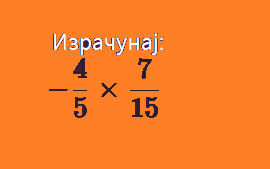 28/7518/75-28/75-18/752. 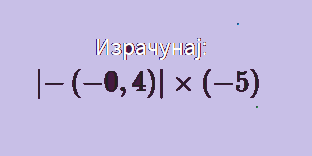 2-2-4-333. 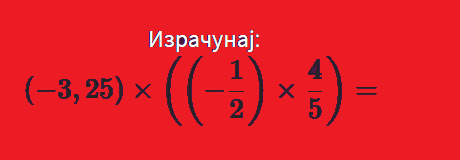 13/715/1013/1018/104. 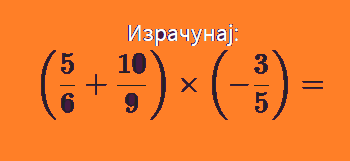 -7/68/57/6-8/55. За колико је производ бројева 3/10 ​ и 1/2 ​ већи од разлике тих бројева?-15/18-19/20-22/2019/20